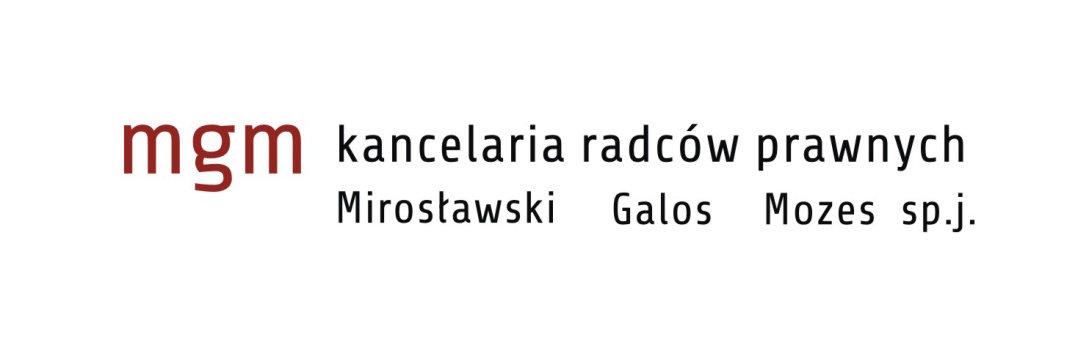 Kancelaria Radców Prawnych Mirosławski, Galos, Mozes sp.j. poszukuje kandydata na stanowisko:aplikanta radowskiego (I-II rok aplikacji)Miejsce pracy : SosnowiecZatrudnienie na podstawie umowy o pracę lub na podstawie umowy zleceniaOsoba zatrudniona na stanowisku będzie odpowiedzialna za:bieżącą obsługę prawną klientów kancelarii w zakresie prawa cywilnego, gospodarczego, handlowego,sporządzanie pism procesowych, umów, opinii prawnych,reprezentowanie przed sądami i urzędami,Od kandydata oczkujemy: samodzielności w działaniu,odporności na stres i umiejętności pracy pod presją czasu,dobrej organizacji pracy,rzetelności i dokładności oraz zaangażowania przy wykonywaniu powierzonych zadań,umiejętności pracy w zespole,prawa jazdy kat. B.Oferujemy: atrakcyjne warunki zatrudnienia i wynagrodzenia na podstawie umowy o pracę/zlecenia,wykonywanie czynności pod nadzorem radców prawnych,stabilizację i bardzo dobrą atmosferę pracy,pracę w doświadczonym zespole,możliwości rozwoju zawodowego, zdobycia doświadczenia i podniesienia kwalifikacji,Osoby zainteresowane współpracą zapraszamy do przesyłania CV na adres: kancelaria@kancelariamgm.plProsimy o dopisanie do CV następującej klauzuli: "Wyrażam zgodę na przetwarzanie moich danych osobowych dla potrzeb rekrutacji (zgodnie z art. 6 ust. 1 lit. a Rozporządzenia Parlamentu Europejskiego i Rady (UE) 2016/679 z dnia 27 kwietnia 2016 r. w sprawie ochrony osób fizycznych w związku z przetwarzaniem danych osobowych i w sprawie swobodnego przepływu takich danych oraz uchylenia dyrektywy 95/46/WE (ogólne rozporządzenie o ochronie danych)”Informujemy, że Administratorem danych jest Kancelaria Radców Prawnych Mirosławski, Galos, Mozes spółka jawna z siedzibą w Sosnowcu, 41-200, ul. Sienkiewicza 25B/11. Dane zbierane są dla potrzeb rekrutacji. Ma Pani/Pan prawo dostępu do treści swoich danych oraz ich poprawiania. Podanie danych w zakresie określonym przepisami ustawy z dnia 26 czerwca 1974 r. Kodeks pracy oraz aktów wykonawczych jest obowiązkowe. Podanie dodatkowych danych osobowych jest dobrowolne.